Feux d'artifice et éclaboussuresVous avez besoin:papier noirbrosse à dentspeintures blanche et couleurscuillèrepaillesphoto d'un bâtiment ou de l’horizonciseauxChoisissez une photo sur Internet d'un bâtiment célèbre ou une image de l'horizon. Imprimez-la et coupez-la attentivement. Mettez l'image sur une feuille de papier noir. Diluer la peinture blanche avec de l'eau de sorte qu'elle soit fluide. Trempez la brosse à dents dans la peinture. Prenez une cuillère à café dans votre main d'écriture et la brosse à dents dans l'autre. Grattez avec la cuillère sur les poils de la brosse à dents dans votre direction. De cette façon, les poils de la brosse à dents libèrent des éclaboussures de peinture. Eclabousser autour de votre image.Au démarrage, vous éclaboussez près de l’image puis vous vous éloignez de l’image pour éclabousser plus petit.Lorsque vous avez terminé, retirez avec précaution l'image. Vous verrez la silhouette du bâtiment. Laissez sécher votre travail avant la deuxième étape. Diluer un peu de peinture sur une soucoupe avec de l'eau de sorte qu’elle soit fluide. Laissez tomber une ou deux gouttes de peinture diluée sur votre œuvre d'art, mais pas sur la silhouette (mettre votre image sur la feuille si nécessaire). Souffler dans la paille sur  la peinture pour qu’elle aille dans des directions différentes, de sorte que vous ayez des feux d'artifice. Renouvelez l’opération aussi souvent que vous le souhaitez. Soyez prudent, il ne doit pas y avoir de la peinture de couleur sur votre silhouette. Collez votre travail enfin sur un fond coloré.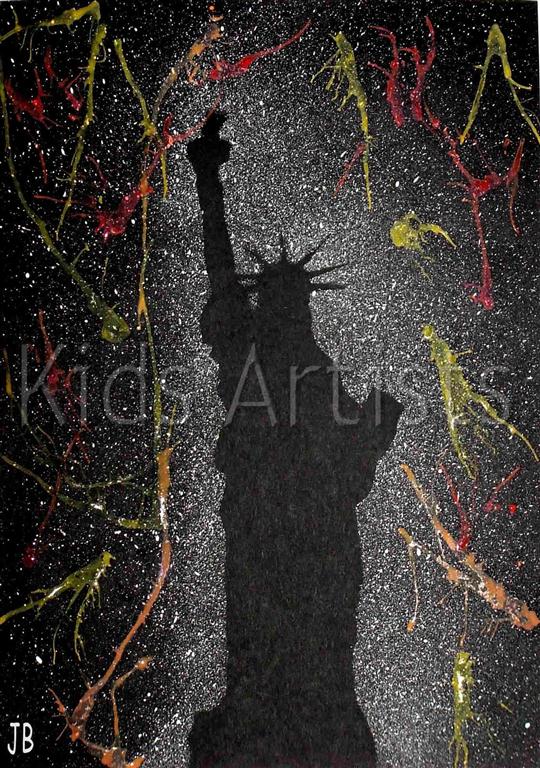 